tehnička školaŠIBENIK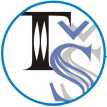 Ante Šupuka 31 (p.p. 76), ŠIBENIK dcentrala: 022.332.442, 022.330.070 dravnatelj: 022.332.074 S 022.332.074Klasa: UP/-602-03/18-12/01Ur.broj: 2182/1-12/2-4-18-1Šibenik, 15. veljače 2018.T08-2 RASPORED OBRANE ZAVRŠNOG RADAI. Poparić, I. Žokalj, T.KlarićI. Žokalj16. veljače 2018. godine (petak)4.dbr. 2.109:00 sati:Antonio Rupićtehnička školaŠIBENIKAnte Šupuka 31 (p.p. 76), ŠIBENIK dcentrala: 022.332.442, 022.330.070 dravnatelj: 022.332.074 S 022.332.074Klasa: UP/-602-03/18-12/01Ur.broj: 2182/1-12/2-4-18-2Šibenik, 15. veljače 2018.T08-2 RASPORED OBRANE ZAVRŠNOG RADAD. Budiša, Z. Peran, D. GladovićD. Gladović19. veljače 2018. godine (ponedjeljak)4.cbr. 1.709:45 sati:Ivan Holik